Anmeldung zur Ausstellung „Perspektive(n)“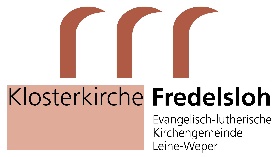 April – 6. Juni 2022Name: Adresse: 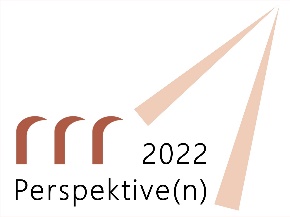 Telefonnr.: E-Mail:Homepage:Ich bin einverstandenmit der Veröffentlichung meines Namens, meiner Anschrift und meiner E-Mail,mit dem kostenfreien (auch teilweisen) Abdruck meiner ausgestellten Werke in Handzetteln, im Katalogheft, anderen Druckerzeugnissen, für Werbe- und Pressezwecke, im Internet und anderen Medien.Die von mir eingereichten Fotos in digitaler Form (bitte hochauflösend, mindestens 2 MB) dienen dabei als Vorlage.Die Ausstellung ist nicht bewacht.Ich habe die Anmeldung gelesen und bin mit den genannten Ausstellungsbedingungen einverstanden.Dieses Anmeldeformular steht zum auch Download bereit:ganz unten auf der Seite www.klosterkirche-fredelsloh.de/InformationenDatum					UnterschriftNr.TitelTechnikMaße in cmHöhe x BreiteJahrVerkaufspreis(inkl. Rahmen)
1234